УТВЕРЖДАЮПредседатель совета ветеранов     Тенниса России        _____________________     Ю. А. Хохлов        «____» марта 2019 года.ПОЛОЖЕНИЕ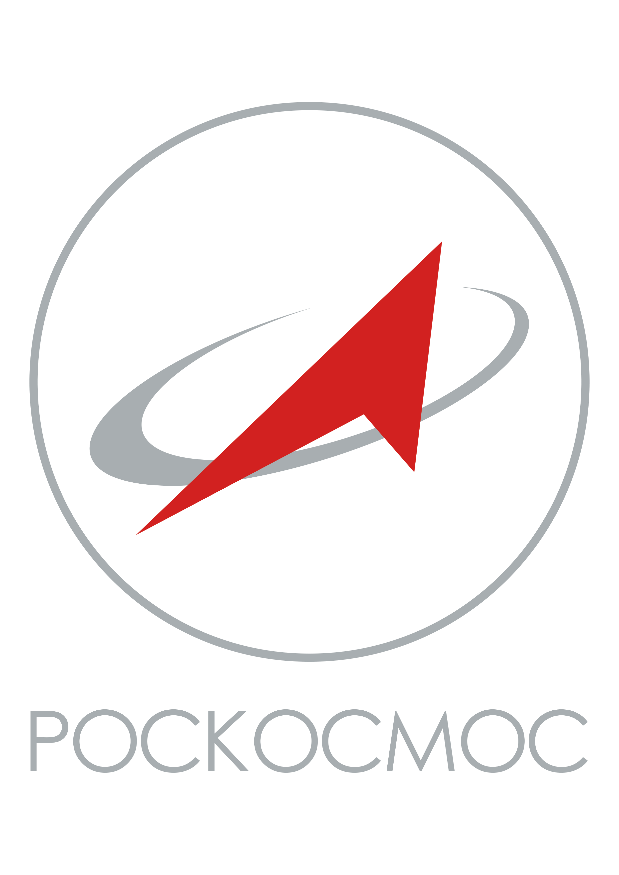 о проведении I турнира по теннису среди ветеранов «КУБОК РОСКОСМОСА»,в системе Российского ветеранского теннисного тура (РВТТ)III категории.17.05-20.05. 2019 года1. Общие положения«Кубок Роскосмоса» - турнир по теннису среди ветеранов проводится с целью привлечения ветеранов тенниса к активному, здоровому образу жизни, популяризации тенниса и его дальнейшего массового развития, повышения мастерства спортсменов-ветеранов тенниса.Турнир относится к 3-ой категории РВТТ.Общее руководство подготовкой и проведением чемпионата осуществляет оргкомитет, образуемый «Советом ветеранов федерации тенниса г. Москвы» и Спортивно-оздоровительным комплексом «Звезда».Непосредственное проведение турнира возлагается на директора турнира и главную судейскую коллегию (ГСК), утверждаемую оргкомитетом чемпионата.Директор – Гавриленко Геннадий Геннадиевич, Скрундь Марина Валерьевна, тел.+79030061064.Главный судья – Будницкий Александр Александрович, т.+79254020791.Секретарь – Паничева Екатерина Иосифовна, тел. +79859227307.
2. Место и сроки проведения2.1.  «Кубок Роскосмоса» по теннису среди ветеранов проводится на кортах СОК «Звезда» по адресу: г. Москва, ул. Большая Филевская д.20, тел. +7 (499) 148-28-912.2 Сроки проведения турнира с 17.05.2019г. по 21.05.2019 г. 2.3 Размер стартового взноса за участие в одиночном разряде составляет: 2500 руб., в парных разрядах составляет: 1000 руб. с участника. Для мужчин 65 и старше и женщин 60 и старше стартовый взнос уплачивается в размере 50 % от суммы взноса.
3. Требования к участникам турнира и условия их допуска3.1. К участию в турнире допускаются игроки, которым в 2019 году исполнилось или должно исполниться 35 лет (независимо от дня и месяца рождения) и уплатившие вступительный взнос. Все участники должны иметь медицинский допуск к соревнованиям. Принадлежность игрока к той или иной возрастной группе определяется годом его рождения. 3.2. Турнир проводится в следующих возрастных группах: 
- одиночный разряд:  М35+, М45+, М55+, М60+,  Ж35+, Ж50+;- парный разряд : ММ 35+, ММ45+, ММ55+, ЖЖ35+, ЖЖ50+;- смешанный разряд: МЖ 35+. 3.3. Заявленное количество игроков в каждой возрастной группе одиночного разряда:Мужчины-24, женщины-12. Минимальное количество игроков в каждой возрастной группе: Мужчины-не менее 6, женщины-не менее 4.Для возрастной группы  М60+ не менее 4.В случае недобора участников в какой-либо возрастной группе, она может быть объединена с соседней, более молодой по возрасту.         3.4  Каждый участник турнира имеет право участвовать в одиночном разряде  в одной возрастной группе, соответствующей его году рождения или моложе, в парном разряде – в двух возрастных группах, своей и младшей по возрасту.       В течение одного дня в любой возрастной группе допускается проведение для каждого участника не  более двух матчей, одного матча в одиночном разряде и одного и/или двух игр  в парном разряде.Игры в парном разряде проводятся после игр в одиночном разряде.Турнир проводится по регламенту РВТР ( http://www.vtennis.ru/page/n1108 )4. Программа и регламент проведения чемпионата – Приезд и регистрация, тренировки участников турнира одиночного разряда: 17 мая с 10-00 до 13-30;– жеребьевка 17 мая в 15-00;– игры одиночного разряда начинаются: 18 мая в 09-00;– регистрация участников парного разряда: 18 мая до 17-30;– жеребьевка участников парного разряда 18 мая в 18-00;– игры в парных сетках не ранее 19 мая 2019г.   Список сеяных игроков и жеребьевка проводится на основании действующего рейтинга РВТР.      В случае  регистрации в какой либо возрастной категории  более 24 игроков игры в этой сетке начинаются сразу после  жеребьевки.      Результаты жеребьевки и расписания  игр будут опубликованы на сайтах РВТТ-http://vtennis.ru, и на сайте турнира http://sportcosmos.ruОфициальные тренировки проводятся на кортах и во время, указанное в расписании, утвержденном ГСК.Соревнования в одиночных и парных разрядах во всех возрастных группах проводятся по олимпийской системе. Предусмотрен дополнительный турнир в одиночном разряде для проигравших в первом туре также по олимпийской системе.    Все матчи проводятся из 3-х обычных сетов с применением тай-брейка во всех сетах. Матчи дополнительного турнира начинаются 19 мая по окончании игр основного турнира и проводятся из одного про-сета до 8 геймов, при счёте 8:8-тай-брейк до 7 очков.   Матчи в парном разряде проводятся из двух сетов с тай-брейком в каждом сете по системе «No-Ad» «ноу эд» (с розыгрышем решающего очка при счёте «ровно»). Если для выявления победителя потребуется решающий сет, то вместо него играется решающий тай-брейк до 10 очков.     Главная судейская коллегия имеет право изменить регламент проведения турнира в случае возникновения чрезвычайных обстоятельств.    
5. Техническое и материальное обеспечение5.1. Турнир проводится на 4-х открытых грунтовых кортах. При плохих погодных условиях игры проводятся на 4-х закрытых кортах с покрытием хард.    5.2. Каждый матч играется 3-мя новыми мячами марки ”Wilson”. На тренировки и игры дополнительного турнира предоставляются мячи, используемые на турнире, но не обязательно новые. 
6. Обеспечение безопасности участников и зрителей6.1.  Физкультурные мероприятия проводятся на спортивном сооружении, отвечающим требованиям соответствующих нормативных правовых актов, действующих на территории Российской Федерации и направленных на обеспечение общественного порядка и безопасности участников и зрителей, а также при условии наличия актов готовности физкультурного или спортивного сооружения к проведению мероприятий, утверждаемых в установленном порядке.6.2.  Во время и в месте проведения турнира находится соответствующий медицинский персонал для оказания в случае необходимости скорой медицинской помощи.
7. Награждение победителей    Победители в парных разрядах и призеры турнира одиночного разряда в каждой возрастной группе награждаются кубками, медалями и грамотами. Призеры в парных разрядах  награждаются медалями и грамотами.      Призовой денежный фонд чемпионата планируется в одиночных разрядах и распределяется оргкомитетом турнира.
8. Заявки на участие, формирование списков участников чемпионатаЗаявки на участие в турнире подаются через http://vtennis.ru/ до 16 мая 2019, отказ от участия до 17 мая 2019 г.     Если не успели зарегистрироваться на сайте http://vtennis.ru, то заявки игроков на участие в турнире дополнительно принимаются по e-mail: Skrund_MV@sportcosmos.ru, телефону +79030061064, или лично до 15 мая 2019 г.     К участию в чемпионате в каждой возрастной группе допускаются игроки, своевременно подавшие заявку, прошедшие регистрацию и оплатившие стартовый взнос.
9. Условия финансирования     Расходы по участию спортсменов в чемпионате (проезд до места чемпионата и обратно, суточные в пути, питание и размещение) несут командирующие их организации или сами участники.      Расходы по аренде кортов, и другие, связанные с проведением чемпионата производятся из вступительных взносов участников и других привлеченных средств. 10. ПроживаниеРасходы по проезду к месту соревнований и обратно, проживанию и питанию несут участники или командирующие их организации. Организаторы соревнований несут расходы: по аренде спортивных сооружений, зарплате обслуживающего персонала и судейской коллегии, по приобретению мячей, кубков, медалей и грамот, обеспечению участников питьевой водой во время соревнований.Оргкомитет может предложить льготные условия для проживания участникам турнира в Бизнес-отеле «Протон» по адресу: ул. Новозаводская д.22 (в 10 минутах от теннисных кортов). Приложение 1З А Я В К А
для участия в I турнире по теннису среди ветеранов «КУБОК РОСКОСМОСА»,в системе Российского ветеранского теннисного тура (РВТТ)III категории.17.05-20.05. 2019 годаРегистрационный номер игрока РВТТФ.И.О. полностьюДата рожденияМесто жительства (город)Мобильный телефон, 
E-mail(если есть)Возрастная группа